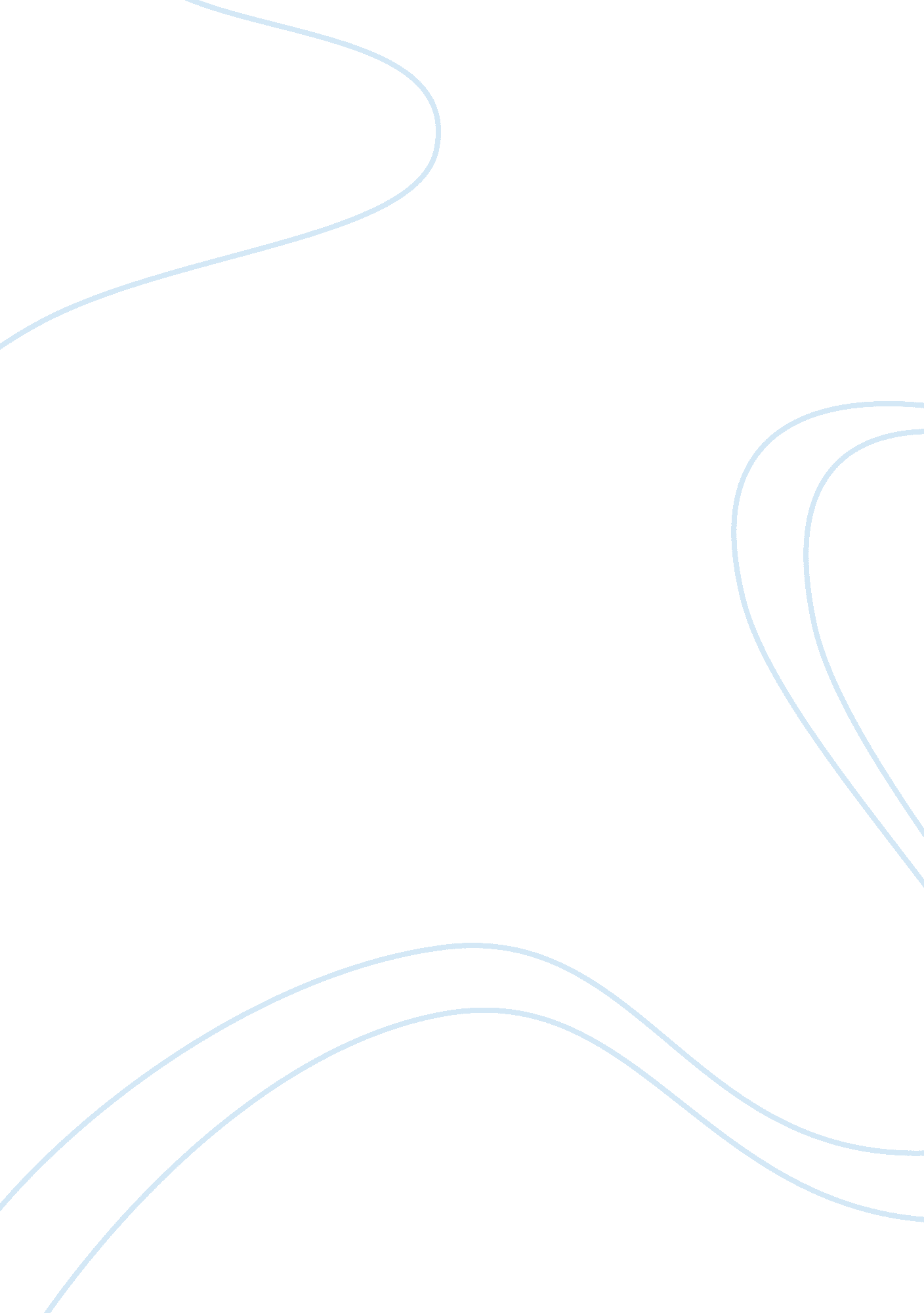 Health benefits of lemonNutrition, Healthy Food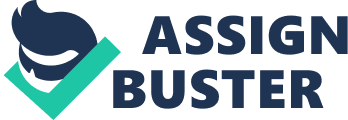 The lemon is, without a doubt, one of the most used acidic fruits in the world. The lemon is commonly known as citrus lemons, and the fruit juice that we often use in lemon juice or lemon cake is a bright yellow fruit. But at the same time, cellulose and elimination are also of great benefit. Here we will discuss the incredible benefits of more lemon 13 in your diet! Lemon is a popular fruit used by people in small quantities with herbs and spices but is rarely consumed due to the sour taste. Many sauces are a reliable source of vitamin C for dressings for salads, soaps, drinks and desserts. Initially, the first researchers took their lemons on their long journey to prevent or treat the disease, which is a serious illness caused by a lack of vitamin C. Usefulness of lemon health The various health benefits of lemon are explained in detail below: Lemon can reduce blood cholesterol Lemon contains pectin fibres, which are soluble dietary fibres that are important for colon health. It has been shown that the consumption of pectin reduces blood cholesterol. It seems that the mechanics has increased the viscosity in the intestine and causes a decrease in the absorption of cholesterol from food and from yellow. Increase the pH of the lemon The pH value of the lemon helps to lower our pH, partly due to the high concentration of citric acid. The extra body lemon juice is acidic. What happens in the body, the lemon juice is completely absorbed, and the minerals are in the bloodstream? Because of alkaline, it affects the pH of body tissue! Lemon can help for digestion Lemon contains many phytochemicals, including polyphenols, which are sensitive substances filled with antioxidants. Polyphenols are micronutrients of plant nutrients. Full of antioxidants and possible health benefits. Lemon can help with acne treatment The lemon also contains cloudiness that creates a refreshing scent that we often associate with lemon! It’s not surprising that your lemon pet is the primary oil. The lemon is very appreciated for its clean smell, but at the same time it has many therapeutic properties. It improves the mind, helps with digestion and relieves the indications of acne and sclerosis. Helps prevent internal bleeding The bioflavonoids in Limo are compatible with the blood vessels and prevent internal bleeding. For this reason, lemon production is very useful for people with high blood pressure. In a recent study published in the Journal of Nutrition, a group of researchers at Harvard University tested blood vessel meals and treated more than 30, 000 women. Help improve cancer treatment Lemon contains 22 anti-cancer compounds, including lemons, which have been shown to decrease the growth of malignant tumours. In laboratory work, limonene, anti-inflammatory, wound healing and antitumor effects. It has been shown that limonene alters the signalling pathways in tumour cells to stop the growth and death of tumour cells. In animal models, the lemon pancreas, stomach, colon, skin and liver slow the progression of cancer. Tips The lemon must coincide with the ripening time, because after the elections, unlike many other fruits, they do not mature or improve the quality. They should be stored at room temperature protected from direct sunlight. The lemon is well combined with delicious and sweet foods. Generally, they are used in fish, shrimp, sea bass, chicken and many Mediterranean dishes, as well as desserts. Lemon juice Lemon juice has been developed in a wide range of benefits from weight loss to relief of depression. When the different foods in Lemon are consumed in sufficiently excessive amounts, it is possible to provide different health benefits with lemon juice. However, the main benefit is that consuming lemon juice instead of fruit juice reduces the consumption of sugar and the likelihood of too much lemon juice drying is low. About the history of lemon, curiosities and interesting facts Women used fashionable lemonade to ferment their lips during the European Renaissance. Lemon is a small evergreen tree that lives in Asia (as well as the fruit that grows on the tree). It is said that the reliefs in the form of lemon dating from 2500 BC, found by archaeologists in the Limon region, originate in the Indus Valley (civilization of the Bronze Age in South Asia). Lemons have grown around the Mediterranean in the first century of our time. The lemon trees produce fruit throughout the year. A tree can produce 500 to 600 pounds of lemon per year. It was very strange after the kings donated the lemons. California and Arizona produce 95 percent of the total lemon crop in the United States. Lemon Nutrition Lemon C contains vitamins, citric acid, flavonoids, B vitamins, calcium, copper, iron, magnesium, phosphorus, potassium and fibre. Lemon contains more potassium than apples or grapes. Potassium is good for the heart. Conclusion In summary, lemon is a small but powerful fruit that has nutritional benefits. It contains many vitamins and minerals and can be used in many ways: before adding a drink, eating raw or using in recipes like salsa and dessert. Which diseases can be cured via lemon? Thanks to the antibacterial function that is suitable for the price. Potassium reduces the formation of oxalate by reducing citric acid. This is an effective antidote against food poisoning. Biliary brachytherapy is effective against pain. Healing is good when consumed regularly. Reduce the heat. 